https://veteriankey.com/sedation-and-analgesia-in-the-standing-horse/https://www.zoetisus.com/products/horses/carbocaine-v.aspxhttps://equimed.com/drugs-and-medications/reference/mepivacaine-hydrochlorideDrugActive ingredientUsesContraindicationAdverse effectsDose calculationLIDOCAINE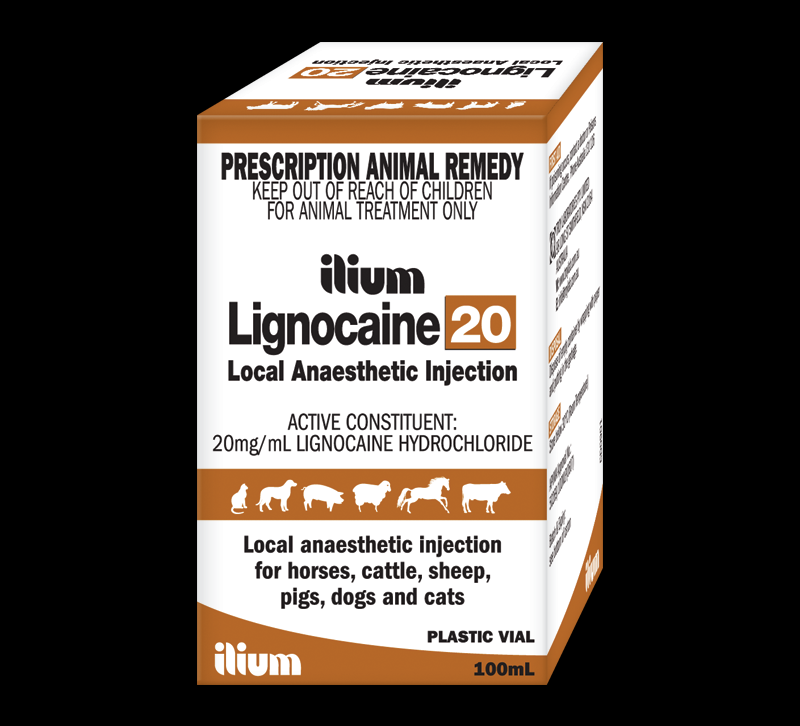 Lidocaine hydrochloride (HCL)a local and topical anaesthetic and is used to treat ventricular arrhythmias.Used if immediate onset of action is needed but has the shortest duration (1-2 hours) is the only local anaesthetic that can be administered as an IV CRIWeakness, recumbency, excitability, muscle tremors, and convulsionsWeight of horse: 500kgDose: 0.22mg/kgConcentration: 20 mg/ml Volume (ml) =Dose (mg/kg) x Weight(kg)                            Concentration (mg/ml)                      = (0.22 x 500)/20                      = 5.5 mlMEPIVACAINE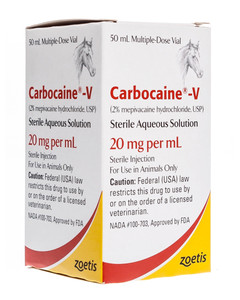 Mepivacaine hydrochloride (HCL)Used for infiltration, nerve blocking, intra-articular and epidural anaesthesia for horseshas a longer duration of action than lidocaine (2-3 hours) and is recommended for longer surgeries than that of lidocaine. Causes less tissue irritation less vasoconstriction and less occurrences of oedema than lidocaineWeakness, recumbency, excitability, muscle tremors, and convulsionsWeight of horse: 500kgDose: 0.2mg/kgConcentration: 20 mg/mlVolume (ml) =Dose (mg/kg) x Weight(kg)                            Concentration (mg/ml)                      = (0.14 x 500)/20                      =5mlBUPIVACAINE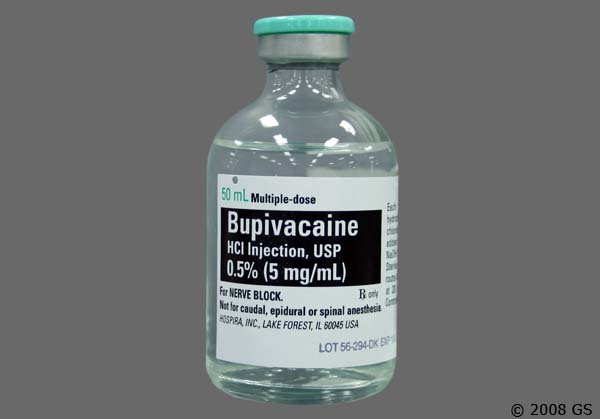 Bupivacaine hydrochloride (HCL)Used for infiltration, nerve blocking, intra-articular and epidural anaesthesia for horseshas the longest duration of action (2-3 hours) of these three local anaesthetic drugs and is recommended for any surgery lasting longer than 30–60 minutes.Weakness, recumbency, excitability, muscle tremors, and convulsionsWeight of horse: 500kgDose: 0.06mg/kgConcentration: 15 mg/ml Volume (ml) =Dose (mg/kg) x Weight(kg)                            Concentration (mg/ml)                      = (0.06 x 500)/ 15                      =2 ml